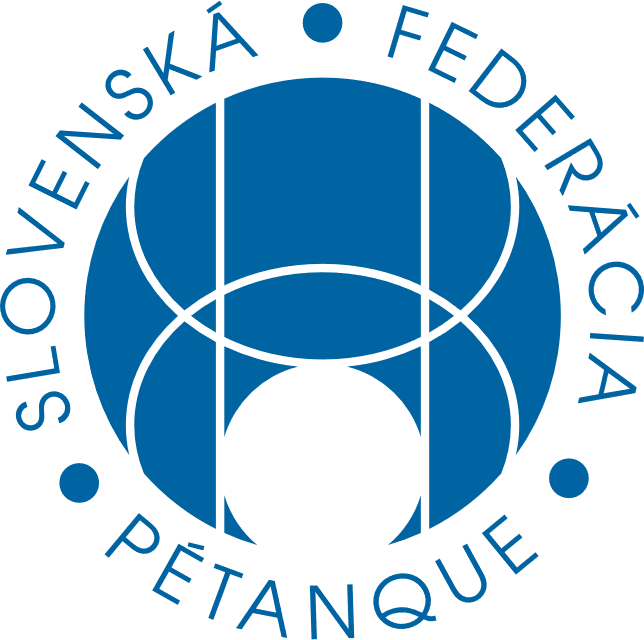 Návrh na zmenu dokumentov ŠTKNavrhovateľMichal Stano, člen ŠTK za klub HOHENLOHE BratislavaMotiváciaVzhľadom na to, že na Slovensku ešte stále nemáme halu a v období september-apríl sú poveternostné podmienky oveľa horšie pre pétanque ako v období máj-august tak sme za to aby sa MSR konávali v období kedy s oveľa väčšou pravdepodobnosťou bude vonku teplo a nebude pršať + slnko svieti oveľa dlhšie a nehrozí skoré zotmenie.Aktuálne znenie dokumentuPravidlá organizovania MSRna každých MSR musia byť prítomní rozhodcoviatermín MSR je daný dopredu federáciou SFPregistrácia na dané MSR sa uzavrie týždeň pred začiatkom MSRorganizátor ma právo rozložiť MSR na dva herné dni, musí tak ale uviesť v pozvánke v závislosti od počtu štartujúcich tímovorganizátor musí zabezpečiť občerstvenie pre hráčovštartovné môže byť maximálne 8 eúrSFP dodá medaile pre tímy, ktoré sa umiestnili na medailových pozíciach; organizátor môže dobrovoľne oceniť medailistov vecnými cenamiNové zneniePravidlá organizovania MSRna každých MSR musia byť prítomní rozhodcoviatermín MSR je daný dopredu federáciou SFP v rozmedzí máj-august. Klub organizujúci dané MSR môže zmeniť termín daných MSR za dodržania nasledujúcich podmienok:termín MSR musí ostať v rozmedzí máj-augustMSR sa nesmú konať v termíne iných MSR v prípade prieniku kategórií účastníkov e.g. MSR-veteránov sa nesmie konať v ten istý termín ako MSR mužov a obdobne platí aj pre ďalšie kategórieak chce organizátor MSR presunúť termín MSR na dátum, kedy je nahlásený iný turnaj v kalendári SFP, organizátor MSR musí obdržať súhlas od organizátora tohto turnajanový termín MSR musí byť v odstupe 90 dní od termínu konania ME/MS, pre ktoré je dané MSR relevantné v prípade určenia reprezentácieregistrácia na dané MSR sa uzavrie týždeň pred začiatkom MSRorganizátor ma právo rozložiť MSR na dva herné dni, musí tak ale uviesť v pozvánke v závislosti od počtu štartujúcich tímovorganizátor musí zabezpečiť občerstvenie pre hráčovštartovné môže by maximálne 8 eúrSFP dodá medaile pre tímy, ktoré sa umiestnili na medailových pozíciách; organizátor môže dobrovo¾ne oceniť medailistov vecnými cenami.